ภาพกิจกรรมการจัดงานวันถ่ายทอดเทคโนโลยีการผลิต (Field Day)โครงการจัดงานวันถ่ายทอดเทคโนโลยี (Field Day) เพื่อเริ่มต้นฤดูกาลผลิตใหม่พ.ศ.๒๕๕8 วันที่  18  เดือน  กรกฎาคม  พ.ศ.๒๕๕๘                     ณ.   ศาลาอเนกประสงค์ ตำบลจำปา อำเภอท่าเรือ จังหวัดพระนครศรีอยุธยา                                     3. สถานีเศรษฐกิจพอเพียง	-  การผลิตน้ำส้มควันไม้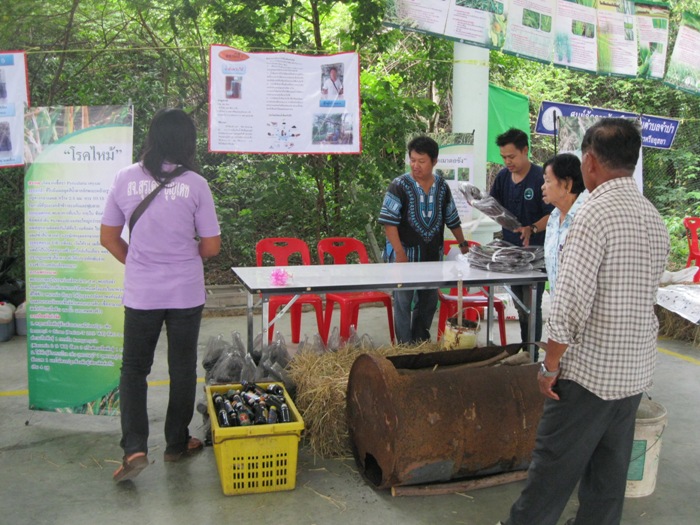 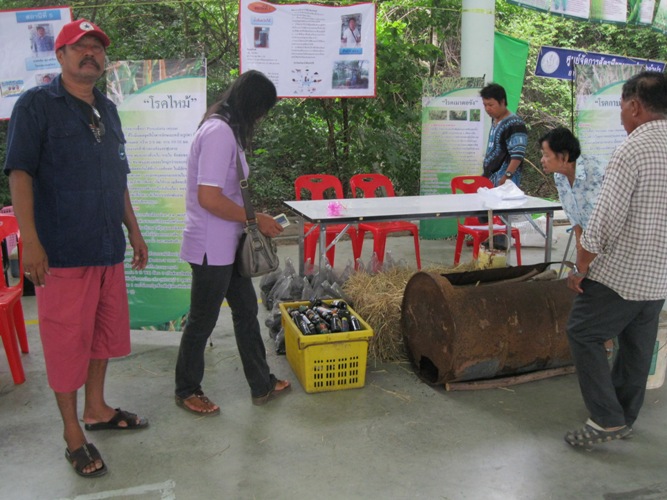 